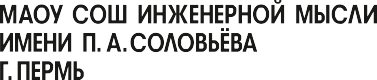 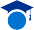 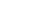 «ПРИНЯТО»                                                                   «УТВЕРЖДЕНО»
Педагогическим  советом                                              Приказом директора МАОУ
МАОУ «Школа инженерной мысли» г. Перми         «Школа инженерной мысли» г.Перми              Протокол № 1 от 30. 08. 2021                                       от 07.09.2021 №059-08/61-41-01/4-98РАБОЧАЯ ПРОГРАММА ВОСПИТАНИЯСоставители:Директор школы:Гладнев Игорь АлексеевичЗаместитель директора по воспитательной работеТимофеева Ирина ЮрьевнаПедагог-организатор Давыдова Виктория Аркадьевна Пермь, 2021Оглавление:1.Особенности организуемого в школе воспитательного процесса………………………..22. Цель и задачи воспитания…………………………………………………………………..33. Виды, формы и содержание деятельности………………………………………………..63.1. Модуль «Ключевые общешкольные дела»…………………………………………83.2. Модуль «Классное руководство и наставничество»……………………………    93.3. Модуль «Курсы внеурочной деятельности»……………………………………….113.4. Модуль «Школьный урок»………………………………………………………….123.5. Модуль «Самоуправление»…………………………………………………………143.6. Модуль «Детские общественные объединения»…………………………………..15         3.7. Модуль «Экскурсии, экспедиции, походы»………………………………………..17         3.8. Модуль «Историко-культурный центр «Восхождение»…………………………..18         3.9. Модуль «Профориентация»………………………………………………………....19         3.10. Модуль «Школьные и социальные медиа»………………………………………..19         3.11. Модуль «Организация предметно-эстетической среды»………………………...203.11. Модуль «Работа с родителями»…………………………………………………...21    4. Анализ воспитательного процесса……………………………………………………….22    5. Приложение№1. План воспитательной работы на 2021-2022 учебный год1. ОСОБЕННОСТИ ОРГАНИЗУЕМОГО В ШКОЛЕ ВОСПИТАТЕЛЬНОГО ПРОЦЕССА      Муниципальное  автономное общеобразовательное учреждение «Средняя общеобразовательная школа № 41» г. Перми основано в 1976 году.  Школа расположена в микрорайоне Краснова Свердловского района города Перми по адресу: . Пермь, ул. Серебрянский проезд,9.      2020 г. произошло объединение с Муниципальным  автономным общеобразовательным учреждением «Средняя общеобразовательная школа № 99» г. Перми, расположенным по адресу по адресу: . Пермь, ул. Серебрянский проезд,9. МАОУ «СОШ№41» г. Перми  («Школа инженерной мысли» имени П.А. Соловьева)      Начальная школа рассматривается как включение в процесс образования инженерного творчества на основе исследовательской и проектной деятельности младших школьников.      Основная школа представляет собой пространство выбора и самоопределения, так как в образовательный процесс встроены деятельностные и профессиональные пробы на базе школы и учреждений социальных партнёров (ПТПИТ, ОДК «Пермские моторы»).      Старшая школа позиционируется уже не только как уровень среднего общего образования, но и как важная ступень предпрофессионального образования, где заказчиком по отношению к школе выступают реальные работодатели (ОДК «Пермские моторы» и др.), система высшего профессионального образования (ПНИПУ, ПГНИУ, ВШЭ) и профессиональные сообщества. В образовательный процесс школы встраиваются инженерно-технические пассивные и активные пробы и практики, представляющие собой пропедевтику конструкторской, производственно-технологической и эксплуатационной деятельности в современных школьных мастерских и лабораториях, а также на реальном производстве у социальных партнеров. Ранняя профилизация, погружение в практическую деятельность, выполнение первых профессиональных инженерно-технических проб максимально связаны с реальной жизнью. Процесс воспитания в МОАУ «СОШ № 41»  основывается на следующих принципах взаимодействия педагогов и школьников:- неукоснительное соблюдение законности и прав семьи и ребенка, соблюдения конфиденциальности информации о ребенке и семье, приоритета безопасности ребенка при нахождении в образовательной организации;- ориентир на создание в образовательной организации психологически комфортной среды для каждого ребенка и взрослого, без которой невозможно конструктивное взаимодействие школьников и педагогов; - реализация процесса воспитания главным образом через создание в школе детско-взрослых общностей, которые бы объединяли детей и педагогов яркими и содержательными событиями, общими позитивными эмоциями и доверительными отношениями друг к другу;- организация основных совместных дел школьников и педагогов как предмета совместной заботы и взрослых, и детей;- системность, целесообразность и нешаблонность воспитания как условия его эффективности.Основными традициями воспитания в образовательной организации являются следующие: - стержнем годового цикла воспитательной работы школы являются ключевые общешкольные дела: День здоровья, фестиваль «Школьная звезда», День самоуправления, День матери, День науки, День космонавтики.- важной чертой каждого ключевого дела и большинства используемых для воспитания других совместных дел педагогов и школьников является коллективная разработка, коллективное планирование, коллективное проведение и коллективный анализ их результатов;- в школе создаются такие условия, при которых по мере взросления ребенка увеличивается и его роль в совместных делах (от пассивного наблюдателя до организатора);- в проведении общешкольных дел отсутствует соревновательность между классами, поощряется конструктивное межклассное и межвозрастное взаимодействие школьников, а также их социальная активность; - педагоги школы ориентированы на формирование коллективов в рамках школьных классов, кружков, студий, секций и иных детских объединений, на установление в них доброжелательных и товарищеских взаимоотношений;- ключевой фигурой воспитания в школе является классный руководитель, реализующий по отношению к детям защитную, личностно развивающую, организационную, посредническую (в разрешении конфликтов) функции.МАОУ «СОШ №41» в рамках воспитательной работы сотрудничает с:-Музей Победы на Поклонной горе-Российское военно-историческое общество-ОДК «Пермские моторы»-Музей ОДК «Пермские моторы»-Пермский государственный архив социально - политической  истории-Пермское военное суворовское училище РВСН-Парк Россия – моя история-Фонд мира-Общероссийский народный фронт Пермское отделение-ПНИПУ-ПГНИУ-ВШЭ-ПТПИТ2. ЦЕЛЬ И ЗАДАЧИ ВОСПИТАНИЯСовременный национальный идеал личности, воспитанной в новой российской общеобразовательной школе, – это высоконравственный, творческий, компетентный гражданин России, принимающий судьбу Отечества как свою личную, осознающей ответственность за настоящее и будущее своей страны, укорененный в духовных и культурных традициях российского народа.Исходя из этого, общей целью воспитания в МОАУ «СОШ № 41» являетсяформирование у обучающихся духовно-нравственных ценностей, способности к осуществлению ответственного выбора собственной индивидуальной образовательной траектории, способности к успешной социализации в обществе.Данная цель ориентирует педагогов, в первую очередь, на обеспечение позитивной динамики развития личности ребенка, а не только на обеспечение соответствия  его личности единому стандарту. Сотрудничество, партнерские отношения педагога и обучающегося, сочетание усилий педагога по развитию личности ребенка и усилий самого ребенка по своему саморазвитию - являются важным фактором успеха в достижении поставленной цели в связи с этим важно.Достижению поставленной цели воспитания обучающихся будет способствовать решение следующих основных задач:-поддерживать традиции образовательной организации и инициативы по созданию новых в рамках уклада школьной жизни, реализовывать воспитательные возможности общешкольных ключевых дел,-реализовывать воспитательный потенциал и возможности школьного урока, поддерживать использование интерактивных форм занятий с обучающимися на уроках;-инициировать и поддерживать ученическое самоуправление – как на уровне школы, так и на уровне классных сообществ; их коллективное планирование, организацию, проведение и анализ самостоятельно проведенных дел и мероприятий;-инициировать и поддерживать деятельность детских общественных организаций (РДШ и «Юнармия»);-вовлекать обучающихся в кружки, секции, клубы, студии и иные объединения, работающие по программам внеурочной как в школе, так и за ее пределами, отдавая предпочтение инженерно-технической направленности;-организовывать профориентационную работу с обучающимися, развивать у школьников интерес к сфере политехнического образования, проективное мышление, инженерную культуру, мотивировать к осознанному выбору инженерно-технических и рабочих профессий в соответствии с ситуацией на рынке труда и собственными индивидуальными возможностями;-реализовывать потенциал классного руководства в воспитании обучающихся, поддерживать активное участие классных сообществ в жизни школы, укрепление коллективных ценностей школьного сообщества;-развивать предметно-эстетическую среду школы и реализовывать ее воспитательные возможности, формирование позитивного уклада школьной жизни и положительного имиджа и престижа Школы;-организовать работу с семьями обучающихся, их родителями или законными представителями, направленную на совместное решение проблем личностного развития обучающихся.Конкретизация общей цели воспитания применительно к возрастным особенностям школьников позволяет выделить в ней следующие целевые приоритеты, соответствующие трем уровням общего образования. Это то, чему предстоит уделять первостепенное, но не единственное внимание:1. В воспитании детей младшего школьного возраста (уровень начального общего образования) таким целевым приоритетом является создание благоприятных условий для: усвоения младшими школьниками социально значимых знаний – знаний основных норм и традиций того общества, в котором они живут, самоутверждения их в своем новом социальном статусе - статусе школьника, то есть научиться соответствовать предъявляемым к носителям данного статуса нормам и принятым традициям поведения школьника развития умений и навыков социально значимых отношений школьников младших классов и накопления ими опыта осуществления социально значимых дел в дальнейшем.К наиболее важным знаниям, умениям и навыкам для этого уровня, относятся следующие:-быть любящим, послушным и отзывчивым сыном (дочерью), братом (сестрой), внуком (внучкой); уважать старших и заботиться о младших членах семьи; выполнять посильную для ребѐнка домашнюю работу, помогать старшим;-быть трудолюбивым, следуя принципу «делу — время, потехе — час» как в учебных занятиях, так и в домашних делах, доводить начатое дело до конца;-знать и любить свою Родину – свой родной дом, двор, улицу, город, свою страну;-беречь и охранять природу (ухаживать за комнатными растениями в классе или дома, заботиться о своих домашних питомцах и, по возможности, о бездомных животных в своем дворе; подкармливать птиц в морозные зимы; не засорять бытовым мусором улицы, леса, водоѐмы);-проявлять миролюбие — не затевать конфликтов и стремиться решать спорные вопросы, не прибегая к силе;-стремиться узнавать что-то новое, проявлять любознательность, ценить знания;-быть вежливым и опрятным, скромным и приветливым;-соблюдать правила личной гигиены, режим дня, вести здоровый образ жизни;-уметь сопереживать, проявлять сострадание к попавшим в беду;- стремиться устанавливать хорошие отношения с другими людьми; уметь прощать обиды, защищать слабых, по мере возможности помогать нуждающимся в этом людям; уважительно относиться к людям иной национальной или религиозной принадлежности, иного имущественного положения, людям с ограниченными возможностями здоровья;-быть уверенным в себе, открытым и общительным, не стесняться быть в чѐм-то непохожим на других ребят; уметь ставить перед собой цели и проявлять инициативу, отстаивать своѐ мнение и действовать самостоятельно, без помощи старших.2. В воспитании детей подросткового возраста (уровень основного общего образования) таким приоритетом является создание благоприятных условий для:-становления собственной жизненной позиции подростка, его собственных ценностных ориентаций;-утверждения себя как личность в системе отношений, свойственных взрослому миру;-развития социально значимых отношений школьников, и, прежде всего, ценностных отношений:к семье как главной опоре в жизни человека и источнику его счастья;к труду как основному способу достижения жизненного благополучия человека, залогу его успешного профессионального самоопределения и ощущения уверенности в завтрашнем дне;к своему отечеству, своей малой и большой Родине, как месту, в которомчеловек вырос и познал первые радости и неудачи, которая завещана ему предками икоторую нужно оберегать;к природе как источнику жизни на Земле, основе самого ее существования, нуждающейся в защите и постоянном внимании со стороны человека;к миру как главному принципу человеческого общежития, условию креп-кой дружбы, налаживания отношений с коллегами по работе в будущем и созданияблагоприятного микроклимата в своей собственной семье;к знаниям как интеллектуальному ресурсу, обеспечивающему будущеечеловека, как результату кропотливого, но увлекательного учебного труда;к культуре как духовному богатству общества и важному условию ощущения человеком полноты проживаемой жизни, которое дают ему чтение, музыка, искусство, театр, творческое самовыражение;к здоровью как залогу долгой и активной жизни человека, его хорошегонастроения и оптимистичного взгляда на мир;к окружающим людям как безусловной и абсолютной ценности, как равноправным социальным партнерам, с которыми необходимо выстраивать доброжелательные и взаимно поддерживающие отношения, дающие человеку радость общенияи позволяющие избегать чувства одиночества;к самим себе как хозяевам своей судьбы, самоопределяющимся и самореализующимся личностям, отвечающим за свое собственное будущее.3. В воспитании детей юношеского возраста (уровень среднего общего образования) таким приоритетом является создание благоприятных условий для: приобретения школьниками опыта осуществления социально значимых дел.Выделение данного приоритета связано с особенностями школьников юношеского возраста: с их потребностью в жизненном самоопределении, в выборе дальнейшего жизненного пути, который открывается перед ними на пороге самостоятельной взрослой жизни. Сделать правильный выбор учащимся старших классов поможет имеющийся у них реальный практический опыт, который они могут приобрести, в том числе и в школе.Важно, чтобы опыт оказался социально значимым, так как именно он поможетгармоничному вхождению школьников во взрослую жизнь окружающего их общества.Это:опыт дел, направленных на заботу о своей семье, родных и близких;трудовой опыт при реализации проектов, направленных на улучшениешкольной жизни;опыт управления образовательной организацией, планирования, принятиярешений и достижения личных и коллективных целей в рамках ключевых компетенций самоуправления;опыт дел, направленных на пользу своей школе, своему родному городу,стране в целом, опыт деятельного выражения собственной гражданской позиции;опыт природоохранных дел;опыт разрешения возникающих конфликтных ситуаций;опыт самостоятельного приобретения новых знаний, проведения научныхисследований, опыт проектной деятельности;опыт создания собственных произведений культуры, опыт творческогосамовыражения;опыт ведения здорового образа жизни и заботы о здоровье других людей;опыт оказания помощи окружающим, заботы о малышах или пожилых людях, волонтерский опыт;опыт самопознания и самоанализа, опыт социально приемлемого самовыражения и самореализации.Работа педагогов по реализации данной программы, направленная на достижение поставленной цели, позволит обучающему получить необходимые социальные навыки, которые помогут ему лучше ориентироваться в сложном мире человеческих взаимоотношений, эффективнее налаживать коммуникацию с окружающими, увереннее себя чувствовать во взаимодействии с ними, продуктивнее сотрудничать с людьми разных возрастов и разного социального положения, смелее искать и находить выходы из трудных жизненных ситуаций, осмысленнее выбирать свой жизненный путь в сложных поисках счастья для себя и окружающих его людей.Планомерная реализация поставленных задач позволит организовать в школеинтересную и событийно насыщенную жизнь детей и педагогов, что станет эффективным способом профилактики антисоциального поведения школьников.3. ВИДЫ, ФОРМЫ И СОДЕРЖАНИЕ ДЕЯТЕЛЬНОСТИПрактическая реализация цели и задач воспитания осуществляется в рамках следующих направлений воспитательной работы школы. Каждое из них представлено в соответствующем модуле.3.1. Модуль «Ключевые общешкольные дела»Ключевые дела – это комплекс главных традиционных общешкольных дел, в которых принимает участие большая часть школьников и которые обязательно планируются, готовятся, проводятся и анализируются совестно педагогами и детьми. Для этого в образовательной организации используются следующие формы работы: Посвящение в первоклассники, 1 класс, торжественная церемония, символизирующая приобретение ребенком своего первого социального статуса – школьника. Цель: адаптация первоклассников к школе, повышение мотивации обучения. Посвящение в пешеходы, 1 класс, праздник, формирующий уОбучающихся устойчивые навыки соблюдения и выполнения правил дорожного движения, культуру безопасного поведения на дорогах, знакомство с дорожными знаками, с сигналами светофора, со значением дорожных знаков. Цель: создать условия для расширения знаний детей о правилах дорожного движения пешехода и водителя в условиях улицы.-День самоуправленияПодготовка к  Дню самоуправления развивает у школьников старших классов ответственность, самостоятельность, инициативу. Дублеры директора, заместителей директора организуют занятия для учеников начальной основной школы с использованием интерактивных форм обучения для поддержания мотивации детей к получению знаний и установлению доброжелательной атмосферы во время урока. Групповая работа, работа в парах и командное взаимодействие способствуют активизации познавательных и мыслительных навыков.Старшеклассники (учителя-дублеры) получают реальный опыт преподавания.- День науки (подготовка проектов, исследовательских работ и их защита)  -День космонавтикиСегодня ракетно–космическая отрасль стоит в Прикамье на трех «китах» – это ПАО «Протон–ПМ», НПО «Искра», пермский завод «Машиностроитель».    День Космонавтики для школы - праздник, объединяющий несколько поколений: сейчас в школе учатся внуки тех, кто начинал работать на ПАО «Протон–ПМ». В День космонавтики в школе проходят праздники, квесты, фестивали, НПК,конкурсы по созданию летательных аппаратов, в которых может принимать участие вся семья. На НПК можно представить научную работу по любому направлению, связанному с космосом, даже работы творческого характера:литературные произведения, иллюстрации, прикладные виды искусства.  «Прощание с начальной школой», 4 класс, торжественная церемонияперехода на новый уровень обучения. Цель: обобщить представление детей оначальной школе, закрепить положительное отношение к её атрибутам исвязанным с этим периодом в жизни детей; воспитывать уважительное отношение к учителю, одноклассникам, родителям, гордость за свои достижения; формировать положительную мотивацию к учению. «Последний звонок», 9,11 классы, торжественная церемония посвященная окончанию уровня обучения. Цель: воспитание уважительного отношения к школе, ее традициям, учителям и родителям, чувства причастности подрастающего поколения к истории школы, края, Отечества; вселить веру каждого выпускника в своё будущее; выражение благодарности труду учителя, и всех сотрудников школы. «Посвящение в Юнармейцы», «Посвящение в РДШ». Торжественнаяцеремония посвящения в Юнармию, РДШ. Цель: формирование и закрепление у обучающихся чувства патриотизма, любви к своей Родине, чувства долга, ответственности, активной гражданской позиции.3.2. Модуль «Классное руководство и наставничество»Осуществляя классное руководство, педагог организует работу с классом; индивидуальную работу с учащимися вверенного ему класса; работу с учителями, преподающими в данном классе; работу с родителями учащихся или их законными представителями Модуль 3.3. «Курсы внеурочной деятельности»Воспитание на занятиях школьных курсов внеурочной деятельности и дополнительного образования преимущественно осуществляется через: - вовлечение школьников в интересную и полезную для них деятельность, которая предоставит им возможность самореализоваться в ней, приобрести социально значимые знания, развить в себе важные для своего личностного развития социально значимые отношения, получить опыт участия в социально значимых делах;- формирование в кружках, секциях, клубах, студиях и т.п. детско-взрослых общностей, которые могли бы объединять детей и педагогов общими позитивными эмоциями и доверительными отношениями друг к другу;- поощрение педагогами детских инициатив и детского самоуправления. Реализация воспитательного потенциала курсов внеурочной деятельности и дополнительного образования происходит в рамках следующих выбранных школьниками видов деятельности. Здоровейка для 1-4 классов, программа направлена на формирование ценности здоровья и здорового образа жизни Игровая психотерапия (1-4классы) программа призванная реализовать ряд функций: коммуникативную, диагностическую, коррекционную, игротерапевтическую с целью снижения состояния психического дискомфорта, эмоционального напряжения через игровую деятельность.Путешествие по Пермскому краю с экологической направленностью.Я - исследователь - программа, направленная на развитие познавательной активности младших школьников 3-4 классов, их творческих способностей через приобщение к проектно - исследовательской деятельности, создание условий для организации этой деятельности и получения ее результатов. Курс представляет собой систему занятий по формированию у обучающихся стойкой положительной мотивации к проектно - исследовательской деятельности, когда сначала совместно с учителем, а затем под его руководством и самостоятельно на практике ученик сможет выполнять проектно - исследовательские работы , решать творческие и проблемные задачи.Математический Олимп (4 кл).- программа ориентирована на развитие математического образа мышления, внимания, памяти, творческого воображения, наблюдательности, развивает последовательность рассуждений и их доказательность у младших школьников. Курс представляет собой систему интерактивных  занятий, направленных на расширение кругозора в различных областях элементарной математики, умелое использование символики, развитие речи, умении отвлекаться от количественных сторон и явлений, сосредоточении на количественных сторонах объектов.Тайны русского языка - программа курса  «Занимательная грамматика»  в 3-4 классах ориентирована на  развитие познавательных способностей учащихся как основы учебной деятельности, а также коммуникативных умений младших школьников с использованием современных средств обучения. Разнообразные виды работ: игровые элементы, игры, дидактический и раздаточный материал, пословицы и поговорки, физкультминутки, рифмовки, считалки, ребусы, кроссворды, головоломки, грамматические сказки открывают для детей прекрасный мир слова, учат их любить и чувствовать родной язык, способствуют повышению интереса к обучению. Геометрический конструктор (5-6 класс) программа, ориентированная на создание условий для усвоения учащимися практических навыков конструирования, моделирования геометрических тел, посредством техники оригами; способствовать развитию творческой и интеллектуальной активности.Финансовая грамотность. Бюджет семьи (5-6 класс) программа, ориентированная на формирование активной жизненной позиции, развитие экономического образа мышления, воспитание ответственности и нравственного поведения в области экономических отношений в семье и обществе, приобретение опыта применения полученных знаний и умений для решения элементарных вопросов в области экономики семьи.Удивительный микромир  (6 класс) программа ориентирована на расширение кругозора  учащихся о мельчайших представителях живого мира, истории развития увеличительных приборов, правил работы с микроскопом. LogikLike  (6 класс) программа направлена на формирование умения думать и рассуждать последовательно и непротиворечиво, которое требуется во многих жизненных ситуациях: в беседах с людьми, при освоении новых знаний, планировании своих действий, решении технических и управленческих задач. Танцы (хореография) - программа ориентирована на  приобщение учеников 1-11 классов ко всем видам танцевального искусства: от историко-бытового до современного спортивного танца. В зависимости от возраста строятся занятия, где дается первоначальная хореографическая подготовка, выявляются склонности и способности обучающихся; прививается интерес к занятиям, любовь к танцам; развивается выразительность и осмысленность исполнения танцевальных движений; воспитывается культура поведения и общения.3.4. Модуль «Школьный урок»Реализация школьными педагогами воспитательного потенциала урока предполагает следующее:3.5. Модуль «Самоуправление»Поддержка детского самоуправления в школе помогает педагогам воспитывать в детях инициативность, самостоятельность, ответственность, трудолюбие, чувство собственного достоинства, а школьникам – предоставляет широкие возможности для самовыражения и самореализации. Это то, что готовит их к взрослой жизни. Поскольку учащимся младших и подростковых классов не всегда удается самостоятельно организовать свою деятельность, детское самоуправление иногда и на время может трансформироваться (посредством введения функции педагога-куратора) в детско-взрослое самоуправление. Детское самоуправление в МАОУ «СОШ№41» осуществляется следующим образом: На уровне школы:через деятельность выборного Совета обучающихся, создаваемого для учета мнения школьников по вопросам управления образовательной организацией и принятия административных решений, затрагивающих их права и законные интересы;через работу постоянно действующего школьного актива, инициирующего и организующего проведение личностно значимых для школьников событий и ключевых дел (соревнований, конкурсов, фестивалей, капустников, флешмобов и т.п.), отвечающего за проведение тех или иных конкретных мероприятий.На уровне классов:через деятельность выборных по инициативе и предложениям учащихся класса лидеров, представляющих интересы класса в общешкольных делах и призванных координировать его работу с работой общешкольных органов самоуправления и классных руководителей;через деятельность выборных органов самоуправления, отвечающих за различные направления работы класса;На индивидуальном уровне: через вовлечение школьников  1-11 классов в планирование, организацию, проведение и анализ общешкольных и внутриклассных дел;через реализацию школьниками, взявшими на себя соответствующую роль, функций по контролю за порядком и чистотой в классе, уходом за классной комнатой, комнатными растениями и т.п.3.6. Модуль «Детские общественные объединения»Воспитание в детских общественных объединениях МАОУ «СОШ № 41» осуществляется посредством включения в деятельность детско-взрослых сообществ» через:- утверждение и последовательную реализацию в детском общественном объединении демократических процедур, дающих ребенку возможность получить социально значимый опыт гражданского поведения;- организацию общественно полезных дел;- договор, заключаемый между ребенком и детским общественным объединением;- клубные встречи;- сборы детского объединения, проводимые в каникулярное время;- рекрутинговые мероприятия;- поддержку и развитие в детском объединении его традиций и ритуалов.На базе МАОУ «СОШ № 41» на основании положений об организации их деятельности действуют следующие детские общественные объединения целевой направленности:3.7. Модуль «Экскурсии, экспедиции, походы»Экскурсии, экспедиции, походы помогают школьнику расширить свой кругозор, получить новые знания об окружающей его социальной, культурной, природной среде, научиться уважительно и бережно относиться к ней, приобрести важный опыт социально одобряемого поведения в различных внешкольных ситуациях.  На экскурсиях, в экспедициях, в походах создаются благоприятные условия для воспитания у подростков самостоятельности и ответственности, формирования у них навыков самообслуживающего труда, преодоления их инфантильных и эгоистических наклонностей, обучения рациональному использованию своего времени, сил, имущества. Эти воспитательные возможности реализуются в рамках следующих видов и форм деятельности:3.8. Модуль «Историко-культурный центр «Восхождение»30 апреля 2019г., в день водружения Знамени Победы над зданием Рейхстага, состоялось торжественное открытие историко-культурного центра «Восхождение» на базе МАОУ «СОШ№41».  ИКЦ «Восхождение» является филиалом музея Победы на Поклонной горе.  Школьный музей сегодня является эффективным средством воспитания подрастающего поколения. Он становится средством творческой самореализации, инициирует личностно ориентированное воспитание и образование, является маленьким исследовательским центром по сохранению, возрождению и развитию культурно-исторических традиций, участвует в диалоге поколений и культур.  Школьный музей призван формировать устойчивый интерес к приобретению новых знаний по истории родного края, воспитывать желание и готовность к самостоятельному изучению истории, формировать умения исследовательской работы с краеведческой литературой, архивными материалами, письменными и устными источниками. При реализации задач воспитания личности школьника средствами музея нами используются разные формы работы: создание экспозиций и выставок, опрос населения, уроки мужества, встречи с интересными людьми,  выставки творчества учащихся, смотры-конкурсы, исследовательская и поисковая деятельность, олимпиады, викторины, встречи с участниками и свидетелями исторических событий, исторические и краеведческие игры, конференции, лекции, поездки по другим музеям и городам, экскурсии, музейные уроки, киноклуб, исторические и литературные вечера и т. д.    Работая индивидуально, учащиеся самостоятельно готовят доклады, рефераты, оформляют выставки фотографий, записывают воспоминания ветеранов, берут интервью у жителей города, выпускников школы и т.д.Групповые и коллективные общности, как правило, разновозрастные, при этом учащиеся проживают различные социальные роли. Дети в группах создают музейные экспедиции, готовят буклеты по различной тематике, составляют путеводители по городу.  Широко используются при проведении уроков, внеурочных мероприятиях. При этом дети не просто прослушивают информацию учителя, но погружаются в среду, перемещаются в историческом пространстве. Они непосредственно включаются в деятельность, и занятия становятся наиболее запоминающимися и результативными.    Основными экспозиционными разделами историко-культурного центра «Восхождение»  МАОУ « СОШ №41»  являются «900 дней мужества», «Герои летчики», «Курская дуга », «Горячий снег Сталинграда», «Зал боевой славы, посвященный Пермскому пулеметно-минометному училищу». Ученики школы принимают участие в организации экскурсий по основным темам. 30 апреля традиционно проходит конференция «Мы наследники Победы».3.9. Модуль «Профориентация»Совместная деятельность педагогов и школьников по направлению «Профориентация» включает в себя профессиональное просвещение школьников; диагностику и консультирование по проблемам профориентации, организацию профессиональных проб школьников. Задача совместной деятельности педагога и ребенка – подготовить школьника к осознанному выбору своей будущей профессиональной деятельности. Создавая профориентационно значимые проблемные ситуации, формирующие готовность школьника к выбору, педагог актуализирует его профессиональное самоопределение, позитивный взгляд на труд в постиндустриальном мире, охватывающий не только профессиональную, но и внепрофессиональную составляющие такой деятельности. Эта работа осуществляется через: циклы профориентационных часов общения, направленных на  подготовку школьника к осознанному планированию и реализации своего профессионального будущего;профориентационные игры: симуляции, деловые игры, квесты, решение кейсов (ситуаций, в которых необходимо принять решение, занять определенную позицию), расширяющие знания школьников о типах профессий, о способах выбора профессий, о достоинствах и недостатках той или иной интересной школьникам профессиональной деятельности;экскурсии на предприятия города («ОДК Пермские моторы», УралБензоТех), дающие школьникам начальные представления о существующих профессиях и условиях работы людей, представляющих эти профессии;посещение профориентационных выставок («Образование и карьера»), ярмарок профессий, тематических профориентационных парков («Кванториум»), профориентационных лагерей, дней открытых дверей в средних специальных учебных заведениях и вузах;организация на базе школы лагеря труда и отдыха для обучающихся 8 – 10 классов, трудовая деятельность которых осуществляется в соответствии с договором с учреждением «Центр занятости населения»совместное с педагогами изучение интернет ресурсов, посвященных выбору профессий, прохождение профориентационного онлайн-тестирования, прохождение онлайн курсов по интересующим профессиям и направлениям образования;участие в работе всероссийских профориентационных проектов, созданных в сети интернет: просмотр лекций, решение учебно-тренировочных задач, участие в мастер классах, посещение открытых уроков,посещение открытых уроков («Проектория»);индивидуальные консультации психолога для школьников и их родителей по вопросам склонностей, способностей, дарований и иных индивидуальных особенностей детей, которые могут иметь значение в процессе выбора ими профессии;освоение школьниками основ профессии в рамках различных курсов по выбору, включенных в основную образовательную программу школы, или в рамках курсов дополнительного образования.  3.10. Модуль «Школьные и социальные медиа»В МАОУ «СОШ№41» функционирует школьный медиацентр, в составе которого: школьная газета «Большая перемена», группа в контакте «Официальная группа  МАОУ «СОШ№41» города Перми».Цель школьных медиа (совместно создаваемых школьниками и педагогами средств распространения текстовой, аудио и видео информации) – развитие коммуникативной культуры школьников, формирование навыков общения и сотрудничества, поддержка творческой самореализации учащихся. Воспитательный потенциал школьных медиа реализуется в рамках следующих видов и форм деятельности:-разновозрастный редакционный совет подростков, старшеклассников и консультирующих их взрослых, целью которого является освещение (через школьную газету и вк) наиболее интересных моментов жизни школы, популяризация общешкольных ключевых дел, кружков, секций, деятельности органов ученического самоуправления; -школьная газета, на страницах которой  размещаются материалы о вузах, колледжах и востребованных рабочих вакансиях, которые могут быть интересны школьникам; организуются конкурсы рассказов, поэтических произведений, сказок, репортажей и научно-популярных статей; проводятся круглые столы с обсуждением значимых учебных, социальных, нравственных проблем;-школьная группа в контакте «Официальная группа  МАОУ «СОШ№41» города Перми» - разновозрастное сообщество школьников и педагогов, поддерживающее интернет группу в социальных сетях с целью освещения деятельности образовательной организации в информационном пространстве, привлечения внимания общественности к школе, информационного продвижения ценностей школы и организации виртуальной диалоговой площадки, на которой детьми, учителями и родителями могли бы открыто обсуждаться значимые для школы вопросы;   -участие школьников в конкурсах школьных медиа.3.11. Модуль «Организация предметно-эстетической среды»Окружающая ребенка предметно-эстетическая среда школы, при условии ее грамотной организации, обогащает внутренний мир ученика, способствует формированию у него чувства вкуса и стиля, создает атмосферу психологического комфорта, поднимает настроение, предупреждает стрессовые ситуации, способствует позитивному восприятию ребенком школы. Воспитывающее влияние на ребенка осуществляется через такие формы работы с предметно-эстетической средой школы как: 3.12. Модуль «Работа с родителями»Работа с родителями или законными представителями школьников осуществляется для более эффективного достижения цели воспитания, которое обеспечивается согласованием позиций семьи и школы в данном вопросе. Работа с родителями или законными представителями школьников осуществляется в рамках следующих видов и форм деятельности:4. ОСНОВНЫЕ НАПРАВЛЕНИЯ САМОАНАЛИЗА ВОСПИТАТЕЛЬНОЙ РАБОТЫОсновными направлениями анализа организуемого в МАОУ «СОШ № 41» воспитательного процесса являются:1. Результаты воспитания, социализации и саморазвития школьниковКритерием, на основе которого осуществляется данный анализ, является динамика личностного развития обучающихся каждого класса.Осуществляется анализ классными руководителями совместно с заместителем директора по воспитательной работе с последующим обсуждением его результатов на педагогическом совете школы.Способом получения информации о результатах воспитания, социализации исаморазвития обучающихся является педагогическое наблюдение.Внимание педагогов сосредотачивается на следующих вопросах: -какие прежде существовавшие проблемы личностного развития обучающихся удалось решить за прошедший учебный год;- какие проблемы решить не удалось и почему;- какие новые проблемы появились, над чем далее предстоит работать педагогическому коллективу.2. Состояние организуемой в образовательной организации совместной деятельности детей и взрослых. Критерием, на основе которого осуществляется данный анализ, является наличие в образовательной организации интересной, событийно насыщенной и личностноразвивающей совместной деятельности детей и взрослых.Осуществляется анализ заместителем директора по воспитательной работе,классными руководителями.Способами получения информации о состоянии организуемой в школе совместной деятельности детей и взрослых является анкетирование педагогов. Внимание при этом сосредотачивается на вопросах, связанных с:- качеством проводимых общешкольных ключевых дел;- качеством совместной деятельности классных руководителей и их классов;- качеством организуемой в школе внеурочной деятельности;- качеством реализации личностно развивающего потенциала школьных уроков;-качеством существующего в образовательной организации ученического самоуправления;- качеством функционирующих на базе образовательной организации детских общественных объединений;- качеством профориентационной работы школы;- качеством работы школьных медиа;- качеством организации предметно-эстетической среды школы;- качеством взаимодействия школы и семей обучающихся.Итогом самоанализа организуемой в школе воспитательной работы являетсяперечень выявленных проблем, над которыми предстоит работать педагогическому коллективу.При проведении анализа выборочно используется следующий пакет методик:Результаты деятельности по каждому из направлений могут быть  представлены в количественном и качественном эквиваленте, демонстрируя успешность воспитательной деятельности по следующим критериям:    Итогом анализа организуемого в школе воспитательного процесса является перечень выявленных проблем, над которыми предстоит работать педагогическому коллективу, и проект направленных на это управленческих решений.УровеньФорма деятельностиСодержание деятельностиНавнешкольномуровнеСоциальные проекты: «Экодвор», «Добрые сердца», «Серебрянский парк», «Пермь инженерная»Акции: «Чистый город», «Чистые игры», «Экозабота», «Крышечки добра», «Белый цветок», «Георгиевская ленточка», «Открытка ветерану», «Бессмертный полк»Совместно разрабатываемые,реализуемые школьниками,педагогами и социальнымипартнерами комплексы(благотворительной,экологической, патриотической, трудовой направленности), ориентированные на  преобразованиеокружающего школу социума.Проводимые для жителей города и организуемые совместно с семьями учащихся мероприятия,которые открывают возможности творческой самореализации школьников и включают их в  деятельную заботу об окружающих.Навнешкольномуровне -Праздники  микрорайона -Праздники, проводимые ТОС «Краснова», «Яблочкова»-Лыжня РоссииСпортивные состязания, праздники, представления, проводимые дляжителей микрорайона, организуемые совместно с семьями учащихся,которые открывают возможности длятворческой самореализациишкольников включают их в деятельную заботу об окружающих.НавнешкольномуровнеВсероссийские акции, посвященныезначимымотечественным и международным событиям.Мероприятия РДШНашкольномуровнеОбщешкольные праздники:-День Знания-День здоровья - День самоуправления-Фестиваль «Школьная Звезда»-День матери -Новый год -День Защитника Отечества -8 марта-День космонавтикиЕжегодно проводимые творческие, театрализованные,музыкальные, литературныеи т.п. дела, связанные со значимыми для детейи педагоговзнаменательнымидатами, в которых участвуют все классы школы.НашкольномуровнеТоржественныеритуалы, посвящения:-Посвящение в первоклассники -Посвящение в пешеходы-В Юнармейцы-Прощание с начальной школой-Последний ЗвонокМероприятия, связанныепереходом учащихся на следующую ступеньобразования, символизирующиеприобретение ими новых социальных статусов в школе и развивающие школьную идентичность детей.НашкольномуровнеЦеремонии награждения школьников и педагоговПоощрения за активное участие в жизни школы, защиту чести школы в конкурсах, соревнованиях, олимпиадах, значительный вклад в развитиешколы. Способствуетпоощрению социальной активности детей,развитию позитивных межличностных отношений между педагогами ивоспитанниками, формированию чувства доверия и уважения друг к другуНауровне классов-Выбор и делегированиепредставителей классовв общешкольные советы дел, ответственныхза подготовку общешкольных ключевых дел- Участие школьных классов реализации общешкольных ключевых дел- Проведение в рамкахкласса итогового анализа детьмиобщешкольных ключевых дел,участие представителей классов в итоговом анализе проведенных дел на уровне общешкольных советов дела-Выбор и делегированиепредставителей классовв общешкольные советы дел, ответственныхза подготовку общешкольных ключевых дел- Участие школьных классов реализации общешкольных ключевых дел- Проведение в рамкахкласса итогового анализа детьмиобщешкольных ключевых дел,участие представителей классов в итоговом анализе проведенных дел на уровне общешкольных советов делаНаиндивидуальномуровне- Вовлечение, по возможности каждого ребенка в ключевые дела школы в одной из возможных для них ролей: сценаристов, постановщиков, исполнителей,ведущих, декораторов, музыкальных редакторов,корреспондентов, ответственных за костюмы и оборудование, ответственных за приглашение ивстречу гостей и т.п.- Индивидуальная помощь ребенку (при необходимости) в освоении навыков подготовки, проведения и анализа ключевых дел- Наблюдение за поведением ребенка в ситуациях подготовки, проведения и анализа ключевыхдел, за его отношениями со сверстниками, старшими и младшими школьниками, с педагогами и другими взрослыми-Коррекция поведения ребенка через частные беседы с ним, через включение его в совместную работу с другими детьми, которые могли бы стать хорошим примером для ребенка, через предложение взять в следующем ключевом деле на себя роль ответственного за тот или иной фрагмент общей работы- Вовлечение, по возможности каждого ребенка в ключевые дела школы в одной из возможных для них ролей: сценаристов, постановщиков, исполнителей,ведущих, декораторов, музыкальных редакторов,корреспондентов, ответственных за костюмы и оборудование, ответственных за приглашение ивстречу гостей и т.п.- Индивидуальная помощь ребенку (при необходимости) в освоении навыков подготовки, проведения и анализа ключевых дел- Наблюдение за поведением ребенка в ситуациях подготовки, проведения и анализа ключевыхдел, за его отношениями со сверстниками, старшими и младшими школьниками, с педагогами и другими взрослыми-Коррекция поведения ребенка через частные беседы с ним, через включение его в совместную работу с другими детьми, которые могли бы стать хорошим примером для ребенка, через предложение взять в следующем ключевом деле на себя роль ответственного за тот или иной фрагмент общей работыБлокиВиды деятельностиФормы работы, мероприятияРабота с классным коллективом - инициирование и поддержка участия класса в общешкольных ключевых делах, оказание необходимой помощи детям в их подготовке, проведении и анализе;- организация интересных и полезных для личностного развития ребенка совместных дел с учащимися вверенного ему класса;- сплочение коллектива класса;- выработка совместно со школьниками законов класса, помогающих детям освоить нормы и правила общения, которым они должны следовать в школе- проведение классных часов;- лидерские и общеклассные сборы;- тематические класс-проекты,  праздники;- игры, экскурсии, походы-классные часы:-  тематические (согласно плану классного руководителя, посвященные юбилейным датами, Дням воинской славы, событию в классе, в городе, стране), способствующие расширению кругозора детей, формированию эстетического вкуса,  позволяющие лучше узнать и полюбить свою Родину;-организационные, связанные к подготовкой класса к общему делу;-игровые, способствующие сплочению коллектива, поднятию настроения, предупреждающие стрессовые ситуации; проблемные, направленные  на устранение конфликтных ситуаций в классе, Школе, позволяющие решать спорные вопросы; -здоровьесберегающие, позволяющие получить опыт безопасного поведения в социуме, ведения здорового образа жизни и заботы о здоровье других людей.Индивидуальная работа с учащимися- изучение особенностей личностного развития учащихся класса;- поддержка ребенка в решении важных для него жизненных проблем;- индивидуальная работа со школьниками класса по выстраиванию индивидуальной траектории развития;-создание ситуации выбора и успеха- коррекция поведения ребенка- беседы, наблюдение, анкетирование, тестирование;-использование опросников, которые дают возможность изучить мотивацию действий учащихся, интересов конкретной группы учащихся или класса в целом, уровень тревожности учащихся класса.  - консультации;- создание портфолио, в которых дети не просто фиксируют свои учебные, творческие, спортивные, личностные достижения, но и в ходе индивидуальных неформальных бесед с классным руководителем в начале каждого года планируют их, а в конце года – вместе анализируют свои успехи и неудачи.  - Контроль за свободным времяпровождением, вовлечение детей в кружковую работу, наделение общественными поручениями в классе делегирование отдельных поручений.Работа с учителями, преподающими в классе - регулярные консультации классного руководителя с учителями-предметниками;- привлечение учителей к участию во внутриклассных делах;- привлечение учителей к участию в родительских собраниях- тренинги, беседы;- мини-педсоветы;- тематические проекты;- родительские собранияРабота с родителями учащихся или их законными представителями - регулярное информирование родителей о школьных успехах и проблемах их детей, о жизни класса в целом;- помощь родителям (законным представителям)  школьников в регулировании отношений между ними, администрацией школы и учителями-предметниками;- создание и организация работы родительских комитетов классов;- привлечение членов семей школьников к организации и проведению дел класса- консультации, проекты;- тренинги, беседы;- мини-педсоветы;- детско-взрослые конкурсы, праздники, соревнования-родительские собрания, (тематические, организационные, аналитические, итоговые, комбинированных, совместно с учителями-предметниками, совместно с детьми), Содержание и виды деятельностиМетоды и приемы, формы работыИспользование воспитательных возможностей содержания учебного предмета-Демонстрация обучающимсяответственного, гражданскогопроявления человеколюбия и добросердечности,-Подбор соответствующих текстов для чтения, задач для решения, проблемных ситуаций для обсуждения в классе;- Единый тематический урокУстановление доверительных отношений между учителем и его учениками, способствующих позитивному восприятию учащимися требований и просьб учителя, привлечению их внимания к обсуждаемой на уроке информации, активизации их познавательной деятельности-Поощрение-Поддержка-Похвала-Просьба-ПоручениеПобуждение школьников соблюдать на уроке общепринятые нормы поведения, правила общения со старшими (учителями) и сверстниками (школьниками), принципы учебной дисциплины и самоорганизации-Урок – беседа-Урок - диспут-Ролевая играПривлечение внимания школьников к ценностному аспекту изучаемых на уроках явлений, организация их работы с получаемой на уроке социально значимой информацией – инициирование ее обсуждения, высказывания учащимися своего мнения по ее поводу, выработки своего к ней отношения-Урок – конференция-Урок – диспут-Урок – обсуждение-Проектный урок- Использование инфографики-Использование таких сервисов, как Canva, помогают делать красивые презентации по шаблонамПоддержка мотивацииобучающихся получению знаний, налаживания позитивных межличностных отношений в классе, помощь установлению доброжелательной атмосферыво время урока;Игровые моменты, ситуации, сюжетно – ролевые игры-Использование  платформ для программирования в Scratch учат ребят создавать игры и мультфильмыФормирование социально значимого опыта сотрудничества и взаимной помощи;Шефство мотивированных и эрудированных обучающихся над одноклассниками, имеющимиучебные затрудненияИнициирование и поддержка исследовательской деятельности обучающихся для приобретениянавыков самостоятельногорешения теоретической проблемы, навык генерирования оформлениясобственных идей, навык уважительного отношения к чужим идеям, оформленным в работах других исследователей, навыкпубличного выступленияперед аудиторией, аргументирования и отстаивания своей точки зрения-Индивидуальные и групповые исследовательские проекты;- Конкурсы проектов;- Научно – практическая конференция школьниковПрименение на уроке интерактивных форм работы с обучающимися-Просмотр во время урока роликов на YouTube, или специальной образовательной платформе SchoolTube-Отрывки из фильмов на Netflix или  других доступных платформах.
-На платформах онлайн-обучения вроде Khan Academy или Kahoot! можно найти множество задач в игровой форме по самым разным предметам-КвестыИспользование ИКТ и дистанционных образовательных технологий обучения, обеспечивающих современные активности обучающихся -Программы-тренажеры-Тесты в электронных приложениях-Мультимедийные презентации-Уроки-лаборатории -Обучающие сайты-Уроки онлайн -Видеолекции-Оонлайн-конференции НаименованиеКоличество участниковНаправление деятельностиОтряд юных инспекторов движения15- изучение ПДД, овладение практическими навыками безопасного поведения на улицах и дорогах и оказания первой помощи пострадавшим при дорожно-транспортных происшествиях;-проведение массово-разъяснительной работы по пропаганде безопасности дорожного движения в дошкольных, общеобразовательных учреждениях и учреждениях дополнительного образования детей с использованием различных форм и методов пропаганды;- участие в патрулировании на дорогах совместно с сотрудниками ГИБДД с целью выявления среди детей и подростков правонарушителей в сфере дорожного движения.Дружина юных пожарных15 -оказание помощи ОУ в воспитании у учащихся чувства личной ответственности за сохранность жизни и здоровья людей, материальных ценностей от пожаров;- противопожарная пропаганда и агитация, пожарно-профилактическая работа среди детей и подростков;- пропаганда традиций и истории пожарной охраны и добровольного общества пожарных.Отряд  правоохранительной направленности15- углубленное изучение законов, нормативных актов, знакомство с оперативно-техническими средствами ОВД.- волонтерская работа по пропаганде действующих законов и нормативных актов в ОУ, сотрудничество с другими общественными объединениями;- участие в смотрах наглядного материала, фестивалях, слетах, конкурсах и соревнованиях отрядов правоохранительной направленности, рейдах с общественными объединениями и сотрудниками полиции;Юнармейский отряд  15-углубленное изучение истории России, ее народов, героев России, выдающихся ученых и полководцев;- организация мероприятий в рамках деятельности школьного историко-культурного центра «Восхождение»;-ведение исследовательской работы, просветительской работы среди учащихся, организация экскурсий;-участие в смотрах-конкурсах.Первичное отделение «Российского движения школьников»15-реализация мероприятий РДШВолонтерский отряд «Рука помощи»15- оказание помощи, незащищенным слоям населения: детям-сиротам, многодетным семьям, инвалидам, пожилым одиноким людям, бездомным, беженцам и другим.- просветительская деятельность по профилактике заболеваний, помощь в рамках сопровождения массовых и спортивных мероприятий.- помощь приютам для животных, озеленение, раздельный сбор отходов, экологическое просвещение и т.д.- просветительская деятельность в сфере экологии и защиты природыШкольная служба примирения (ШСП)15-организация и проведение восстановительных программ и программы примирения по случаям мелких конфликтов в виде обид и ссор из-за обзываний, оскорблений, сплетен, разглашенных секретов, сломанных школьных принадлежностей и небольших потасовок, стычек.- содействие распространению в школе культуры мирных, дружественных, ненасильственных (восстановительных) взаимоотношений. Направления Виды деятельностиПрофориентационные экскурсииЭкскурсии на предприятия: Кондитер-8, кондитерскую фабрику «Пермская», кукурузные палочки, Хлебозавод №2, завод по производству газированных напитков, Краснокамскую фабрику игрушекВоенно-патриотические экскурсииОбзорная экскурсия по городу посвященная теме ВОВ, участию пермяков и города Перми в борьбе против немецко-фашистских захватчиков, с остановками у памятников, посвященным военной тематике: Мемориал "Скорбящая", Мемориал Добровольческому Танковому  корпусу, Монумент "Героям фронта и тыла от благодарных потомков", Музей военной техники под открытым небом (Мотовилиха). Дополнительно возможно посещение Музея-Диорамы с экскурсией на втором этаже (экспозиция, посвященная ВОВ).ЗАТО Звездный.Сверхсекретный  (в прошлом) военный городок – Звёздный (прежнее название Пермь-76). Прогулка по городку, внешний осмотр Суворовского училища, фотосессия на свои гаджеты у памятника солдатским сапогам.Экскурсия по музею 52-й ракетной дивизии, расположенному в бункере глубоко под землей (2 этажа) – бывший командный пункт запуска ядерных ракет. Стрельба в лазерном или пневматическом тире. Солдатская каша с хлебом и чаем в военной палатке (зимой отапливается).Краснокамский краеведческий музей.28 ноября 2021г. в Краснокамском краеведческом музее открылась выставка «Красная Кама».
Новая музейная выставка рассказывает нам историю наград военного времени, 1941-1945 годов, изготовленных на Краснокамском филиале Ленинградского Монетного двора. Подлинные документы, фотографии, награды достоверно расскажут о малоизвестных исторических фактах тылового города Краснокамска, о его тружениках через отражение деятельности Краснокамского Монетного двора. Главным изделием фабрики были ордена, медали и нагрудные воинские знаки героям войны и тыла.Направления работыМероприятияоформление интерьера школьных помещенийоформление школы к традиционным мероприятиям (День Знаний, Новый год, 8 марта, День Победы и тд.), лагерь дневного пребывания, мотивационные плакаты, уголок безопасностиразмещение на стенах школы регулярно сменяемых экспозицийтематические конкурсы и выставки рисунков, фоторабот обучающихся, стендовые презентации различной тематики, информационные стенды «Твоя будущая профессия», «ЕГЭ», «ОГЭ» и тд.озеленение пришкольной территории, разбивка клумбакции «Аллея первоклассников», проект «Школьный двор»благоустройство классных кабинетов, осуществляемое классными руководителями вместе со школьниками своих классовоформление классных уголков, тематических выставок и стендов событийный дизайнсоздание фотозон к праздникам, оформление помещений школы к традиционным мероприятиямакцентирование внимания школьников посредством элементов предметно-эстетической среды на важных для воспитания ценностях школы, ее традициях, правилахРазмещение в рекреациях школы выставок «900 дней мужества», «Курская дуга», «Горячий снег Сталинграда», «Герои летчики», « Зал боевой славы, посвященный Пермскому пулеметно-минометному училищу»УровеньФормы деятельностиНаправление деятельностиГрупповой- общешкольный родительский комитет;- родительские дни, родительские гостиные;- семейные клубы, общешкольные родительские собрания;- семейный всеобуч; - родительские форумы-участвует в управлении образовательной организацией и решении вопросов воспитания и социализации их детей;-родители могут посещать школьные учебные и внеурочные занятия для получения представления о ходе учебно-воспитательного процесса в школе;- обсуждения наиболее острых проблем обучения и воспитания школьников;-родители могли бы получать ценные рекомендации и советы от профессиональных психологов, врачей, социальных работников и обмениваться собственным творческим опытом и находками в деле воспитания детей; -обсуждаются интересующие родителей вопросы, а также осуществляются виртуальные консультации психологов и педагогов.   Индивидуальный- работа специалистов по запросу родителей;- участие родителей в педагогических консилиумах;-индивидуальное консультирование родителей; -помощь со стороны родителей в подготовке и проведении общешкольных и классных мероприятий воспитательной направленности;-решение острых конфликтных ситуаций;-решение острых проблем, связанных с обучением и воспитанием конкретного ребенка;- координации воспитательных усилий педагогов и родителейНаправлениеПоказательИнструментарийОрганизационно-образовательная модель школы- способность к гибкости – управление образовательным процессом,приспосабливая его к меняющимся социальным условиям;- способность к усложнениям – развитие образовательного процесса в школе от простого к более сложному;- способность к организационному развитию – организационные изменения школы как на внешнем, так и на внутреннем уровне.Методика анализаорганизационно-образовательноймодели школы(В.А. Ясвин)Организационная культура школы- приоритеты  и  ограничения  управленческих  действий  в  рамках данной организационной культуры;- реакции педагогического коллектива на определенные инновации и уровень сопротивления изменениям;- причины конфликтных ситуаций;- критерии применимости опыта других школ в данном коллективеМетодика диагностики организационной культуры школы(В.А. Ясвин)Образовательная среда школы- модальность локальной образовательной среды в учреждении;- характеристики локальной образовательной среды в учреждении (широта,  интенсивность,  осознаваемость,  устойчивость,  обобщенность, эмоциональность, доминантность, когерентность, социальная активность, мобильность);- модальность и характеристики микрообразовательных сред;- психологическая безопасность образовательной средыМетодика«Векторноемоделирование образовательной среды» (В.А. Ясвин)Методика «Модальность образовательной среды» (В.А. Ясвин)Методика «Определение модальности типа среды на уроках и на занятиях в рамках дополнительного образования»(В.А. Ясвин)Методика «Психологическая диагностика безопасности образовательной среды» (А.И. Баева)Содержание воспитательно-образовательного процесса-компетентности формируемые в рамках воспитательно-образовательного процессаМетодика «Школьная ромашка»(В.А. Ясвин)Отношение к школе субъектов воспитательно-образовательного процесса- оценочные  суждения, предпочтения и чувства субъектов воспитательно-образовательного процесса;- степень интереса субъектов воспитательно-образовательного процесса к школе;- готовность  и  стремление  к практической деятельности, связанной у субъектов воспитательно-образовательного процесса с данной школой;- степень активности субъектов воспитательно-образовательного процесса,  направленная  на изменение  ее  окружения  в  соответствии  со  своим  отношением  к  данной  школеМетодика диагностики отношения к школе (Кочеткова О.И.)Конкуренция в обучении- противодействие в развитии со стороны обучающихся и педагоговМетодика «Умышленные дидатогении»(А.Н. Поддъяков)Оценка уровня развития опыта гражданского поведения школьников и личностного роста- изучение личности школьника с точки зрения её организаторских возможностей и лидерского потенциала;- определение места каждого члена группы в системе межличностных отношений, увидеть его психологический статус, а также иерархию статусов всех членов группы;- определение уровня развития мотивации успеха;- определение уровня личностного роста   Методика «Карта-схема психолого-педагогической характеристики личности школьника как организатора и лидера» (Внештатная социально-психологическая лаборатория Курского педагогического института под руководством Л. И. Уманского)Методика «Диагностика функционального лидерства в малых группах» (Н.П. Фетискин Опросник «Мотивация успеха и боязнь неудачи» (А. А. Реан)Методика "Диагностика личностного роста" (П.В.Степанов)КритерииКоличественный показательКачественный показательПодтверждение результатаЭффективная реализация программ курсов внеурочной деятельности и проектов в сфере воспитания- количество представленных общественности  результатов реализации программ курсов внеурочной деятельности и проектов в сфере воспитания;- рост участников программ курсов внеурочной  деятельности и проектов в сфере воспитания;- прирост социальных партнеров для реализации совместных проектов- число победителей конкурсов, соревнований, олимпиад и т.д.;- наличие планов совместной деятельности с социальными партнерами Грамоты, дипломы, благодарственные письма, отзывы, соглашения, шефские договораВключенность классных коллективов в реализацию программы  воспитания- количество предложенных для участия событий воспитательного характера и социальных проектов- число классных коллективов принявших участие в реализации событий воспитательного характера и социальных проектовОформленное портфолио активности классногоколлективаСоответствие поставленных задач результатам диагностических мероприятий- количество участников профильной диагностики по исследуемому направлению- рост показателей диагностических методикРезультаты проведенной диагностики